合肥市建设工程监测中心有限责任公司 招 标 文 件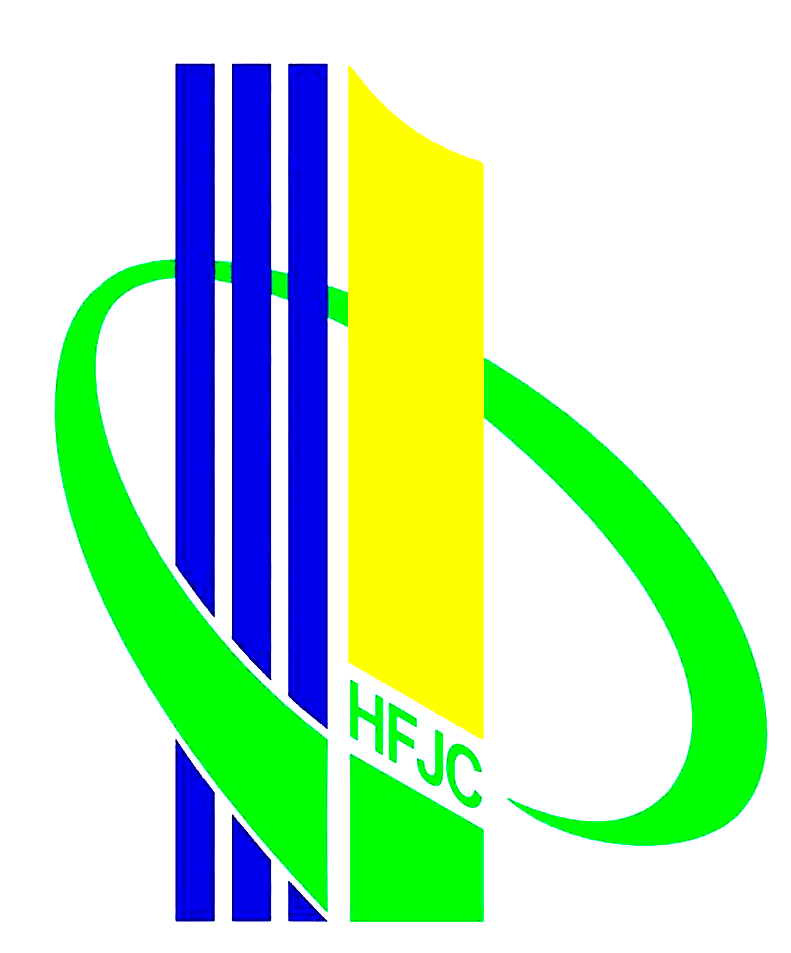 www.hfjczx.com/jc/项目名称：公司检测全过程管理平台项目编号：JCZX-20180201合肥市建设工程监测中心有限责任公司2018 年 2月 1日项目名称： 检测全过程管理平台一、货物清单及技术要求/服务要求（一）货物清单  （二）技术要求序号内容说明与要求1采购人合肥市建设工程监测中心有限责任公司2项目名称检测全过程管理平台3项目编号4项目性质货物类5资金来源自筹5采购预算19万元6包别划分1个包7付款方式货到采购人指定地点安装调试完毕并经验收合格后1年内付至合同金额的100%。8联合体投标不允许9投标有效期开标后15天10供货地点合肥市包河区大连路7号11供货期限合同签订并接到采购人供货通知后10日内到供并安装调试完毕。12免费质保期1年内免费升级13评标办法有效最低价评标法14标书制作与投递办法投标被授权人必须为投标单位正式员工；装订在投标文件中。投标人必须把营业执照复印件、法定代表人身份证复印件、税务登记证复印件投标文件应装订成册，不得采用活页夹装订。投标文件中装订的有关复印材料必须是完整的复印件，且能够准确体现原件的全部内容；国家标准合同示范文本中的通用条款部分可以不装订在投标文件中。标书采用快递至：合肥市建设工程监测中心有限责任公司，地址：合肥市包河区大连路7号 窦智收 ；标书也可以在规定时间之前现场提交。15询问、质疑投标人（供应商）如果对采购文件存在误解或理解不清，可以按以下方式提出询问：提交：2018年2月8日17 时前接受书面询问。逾期不予受理（不得署名）。答复：2018年2月14日 17时前以书面形式发布，招标人以邮件的形式通知投标人或采用书面、传真形式答复，该答复内容为招标文件的组成部分，对投标人具有同样约束力效力。16勘察现场自行勘察 17投标文件份数及要求投标文件的份数：正本1份；副本 1份，密封提交。正本副本一起封装。封面标注投标人全称、项目编号和所投包别，密封在投标袋中；注明“请勿在北京时间2018年3月6日9时30分（开标时间）之前启封”的字样，密封盖章提交。18投标时间地点投标截止时间：同开标时间投标文件递交地点：邮寄或者现场提交投标文件及各类原件接收时间：自投标截止时间前30分钟至投标截止时间止，过时或提前递交。19开标时间地点开标时间：  2018年3月 6日 9时 30分开标地点：合肥市建设工程监测中心有限责任公司20签订合同中标人应当自中标通知书发出之日起五日内，按招标文件和中标人的投标文件同招标人订立书面合同。21解释权本招标文件由采购人或代理机构负责解释序号货物名称数量1检测全过程管理12财务管理13异地办公14APP系统15原系统检测数据导入16嵌入式行业主管部门的数据监管（预留接口）1序号货物名称技术参数备注1检测全过程管理符合行业主管部门管理要求符合现行的检测标准符合现有公司检测流程和管理要求符合通用软件使用要求有利于提高和优化现有的检测流程检测参数的全覆盖：包括检测中心业务委托、试验设备数据的自动采集、原始记录、检测报告的自动生成。主要大项请与发包方联系，现场实地勘察。2财务管理定制开发适应公司的检测财务模块，详细情况请与发包方联系，现场实地勘察。统计各种分析报告3异地办公一、用途用于本单位员工异地使用该平台，同时满足委托单位、监理单位与本中心的业务委托和业务联系。二、技术参数   1.检测项目网上委托系统      所有的检测项目均可实现网上委托、权限又检测单位分配，系统采用bs架构，通过浏览器可以直接操作，并提供样品的网上委托单，不同的样品的网上委托单均可定制。   2.实时查询系统    委托单位与监理单位均可以在网站上查询检测情况   3.报告防伪查询4APP系统一、用途用于检测的业务流程。分别开发安卓和苹果的系统二、技术参数   1．试验人员检测项目查看   2. 报告的审核   3. 报告的签发   4. 项目的查询与统计   5. 检测费用的查询与统计5原系统检测数据导入数据导入一、用途为了进行工作的无缝对接，需要对2002至今的检测数据无缝导入至该平台。6嵌入式行业主管部门的数据监管（预留端口）一、用途为了方便业主和监管部门对检测情况的实时了解，方便业主和监管部门的查询统计二 技术参数1.	系统采用bs架构，通过浏览器可以直接操作2.	实时的查看检测单位实验室检测数据。3.	自动形成检测台账/报告台账。4.	检测数据异常数据实时推送到监管人员的手机上并自动预警。5.	实时的查看委托单位委托台账。6.	对异常数据是否做闭合处理的监管。7.	分析统计委托台账、检测台账。8.	实时的查看检测单位实验室检测数据。9.	检测单位的检测视频实施监管